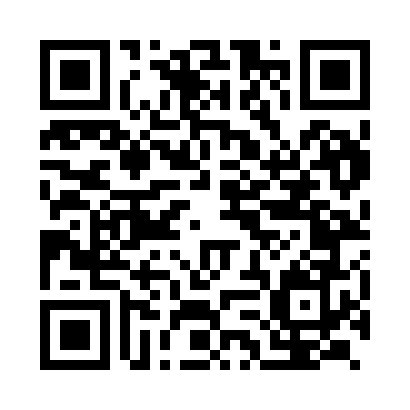 Prayer times for Allahabad, Uttar Pradesh, IndiaWed 1 May 2024 - Fri 31 May 2024High Latitude Method: One Seventh RulePrayer Calculation Method: University of Islamic SciencesAsar Calculation Method: HanafiPrayer times provided by https://www.salahtimes.comDateDayFajrSunriseDhuhrAsrMaghribIsha1Wed4:045:2612:004:386:337:562Thu4:035:2512:004:386:347:563Fri4:025:2511:594:386:357:574Sat4:015:2411:594:386:357:585Sun4:005:2311:594:396:367:596Mon3:595:2311:594:396:367:597Tue3:595:2211:594:396:378:008Wed3:585:2111:594:396:378:019Thu3:575:2111:594:396:388:0210Fri3:565:2011:594:396:388:0211Sat3:555:2011:594:396:398:0312Sun3:555:1911:594:406:398:0413Mon3:545:1811:594:406:408:0514Tue3:535:1811:594:406:408:0515Wed3:525:1711:594:406:418:0616Thu3:525:1711:594:406:418:0717Fri3:515:1611:594:416:428:0818Sat3:505:1611:594:416:428:0819Sun3:505:1611:594:416:438:0920Mon3:495:1511:594:416:438:1021Tue3:485:1511:594:416:448:1022Wed3:485:1411:594:416:448:1123Thu3:475:1411:594:426:458:1224Fri3:475:1411:594:426:458:1225Sat3:465:1312:004:426:468:1326Sun3:465:1312:004:426:468:1427Mon3:455:1312:004:436:478:1528Tue3:455:1312:004:436:478:1529Wed3:455:1212:004:436:488:1630Thu3:445:1212:004:436:488:1631Fri3:445:1212:004:436:498:17